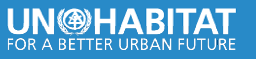   Are you a currently enrolled university student or recent graduate?   Are you looking for an international internship at the UNHQ in New York?   Are you fluent in English and proficient in computer software? We are looking for interns who:major in International Affairs, Development Studies, Sociology, Environment Studies and Management. are able to committed at least 3 months in New Yorkare excellent team-players in a multicultural environmentApply now and join our team in UN Headquarters in New York!! *US visa support will be given to successful international candidates. For more application details:https://www.facebook.com/UNHABITAT.NorthAmerica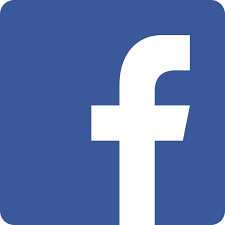 https://twitter.com/UNHABITAT_NY 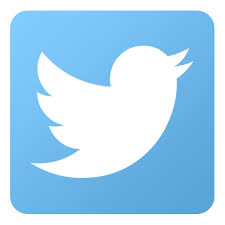 unhabitatnewyork@gmail.com 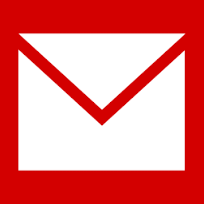 